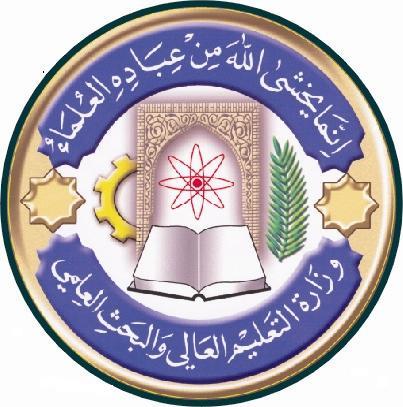        Course Weekly OutlineCourse  weekly Outline   Instructor Signature:					Dean Signature:Course InstructorSaif Khalid musluhSaif Khalid musluhSaif Khalid musluhSaif Khalid musluhSaif Khalid musluhE_mailSaifalkhaldi1982@gmail.comSaifalkhaldi1982@gmail.comSaifalkhaldi1982@gmail.comSaifalkhaldi1982@gmail.comSaifalkhaldi1982@gmail.comTitleInformation technologyInformation technologyInformation technologyInformation technologyInformation technologyCourse CoordinatorType here the came of course coordinatorType here the came of course coordinatorType here the came of course coordinatorType here the came of course coordinatorType here the came of course coordinatorCourse ObjectiveThis module is a major (Mandatory) Departmental course for the first Year. The course it include atotal of programs office addition to describing the internet and computer networks.email and internet browser and data protection and data storageThis module is a major (Mandatory) Departmental course for the first Year. The course it include atotal of programs office addition to describing the internet and computer networks.email and internet browser and data protection and data storageThis module is a major (Mandatory) Departmental course for the first Year. The course it include atotal of programs office addition to describing the internet and computer networks.email and internet browser and data protection and data storageThis module is a major (Mandatory) Departmental course for the first Year. The course it include atotal of programs office addition to describing the internet and computer networks.email and internet browser and data protection and data storageThis module is a major (Mandatory) Departmental course for the first Year. The course it include atotal of programs office addition to describing the internet and computer networks.email and internet browser and data protection and data storageCourse AssessmentTerm TestsLaboratoryQuizzesProjectFinal ExamCourse AssessmentAs (25%)As (15%)As (5%)----As (60%)General NotesType here general notes regarding the courseType here general notes regarding the courseType here general notes regarding the courseType here general notes regarding the courseType here general notes regarding the courseweekDateTopics CoveredLab. Experiment AssignmentsNotes1Ms-word2Ms-word3Ms-word4MS-Excel5MS-Excel6MS-Excel7MS-PowerPoint8MS-PowerPoint9Internet AND Network10Email11Windows Explorer12Data Security13Storage Reserve14Safety and health in the use of computers15Computer malfunction16Exam 